Report on the Heaviest Smoothound fishing competition July 12th   2020The first since the COVID-19 lockdown and what a brilliant sunny day and turn out!Fishing was good with five boats and six fishermen; Lee in Womble, Richard in Puffin, Dave Avebrook in his boat, Mike and Paul in Kaikoura, Pat in Sonic Blue from Cowes Corinthian. Boats were spread out and some boats fished off Saltmead Ledge and Thorness Bay. Bream, Spotted Ray, Mackeral, Bass and loads of Smoothound were caught. Squid was the best bait with spider crab not catching.Lee and Dave caught the most Smoothound with double figure numbers caught. Not sure who caught the biggest though!  Pat also topped the scales with his 5Ib Bass.See pics attached of some from Daves boat.  Some great fishing fun!The next proposed competition will be the heaviest Bass and Bream on the 16th August. Watch the club web site and gate notice board.Cheers Richard and Mike 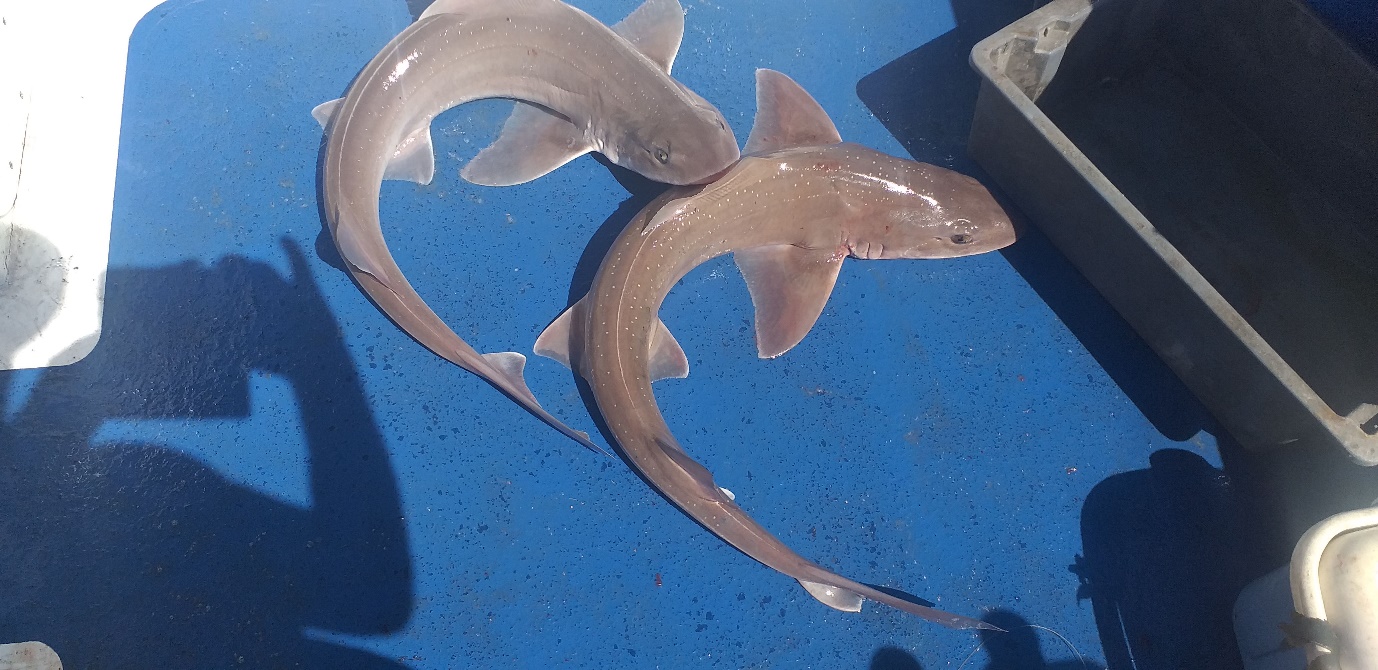 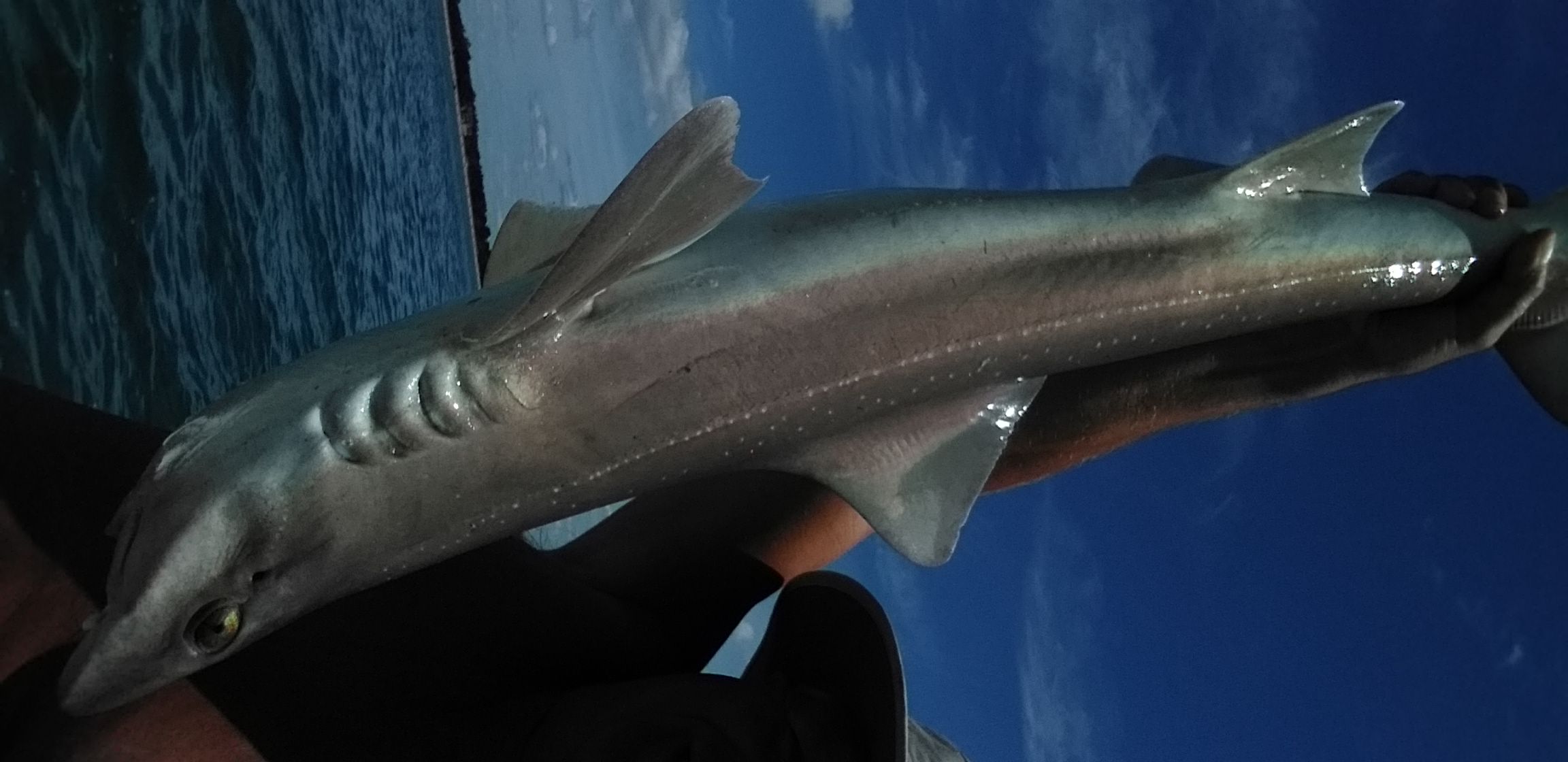 